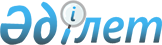 О внесении изменений и дополнения в приказ Министра национальной экономики Республики Казахстан от 27 ноября 2018 года № 84 "Об утверждении Правил кредитования/микрокредитования в городах и моногородах и Правил гарантирования по кредитам/микрокредитам, выдаваемым микрофинансовыми организациями/банками второго уровня в городах"Приказ Министра национальной экономики Республики Казахстан от 30 сентября 2021 года № 87. Зарегистрирован в Министерстве юстиции Республики Казахстан 2 октября 2021 года № 24599
      ПРИКАЗЫВАЮ:
      1. Внести в приказ Министра национальной экономики Республики Казахстан от 27 ноября 2018 года № 84 "Об утверждении Правил кредитования/микрокредитования в городах и моногородах и Правил гарантирования по кредитам/микрокредитам, выдаваемым микрофинансовыми организациями/банками второго уровня в городах" (зарегистрирован в Реестре государственной регистрации нормативных правовых актов Республики Казахстан за № 17810) следующие изменения и дополнение:
      в Правилах кредитования/микрокредитования в городах и моногородах, утвержденных указанным приказом:
      в пункте 2:
      подпункт 3) изложить в следующей редакции:
      "3) Участники Программы – безработные лица, отдельные категории занятых лиц, определяемые постановлением Правительства Республики Казахстан от 11 апреля 2019 года № 178 "Об определении отдельных категорий занятых лиц", молодежь, в том числе молодежь категории NEET, члены молодых и малообеспеченных многодетных семей, малообеспеченные трудоспособные инвалиды, сельскохозяйственные кооперативы и их члены, не достигшие пенсионного возраста, установленного пунктом 1 статьи 11 Закона Республики Казахстан "О пенсионном обеспечении в Республике Казахстан", крестьянские и фермерские хозяйства, включая участников якорной кооперации;";
      подпункт 17) изложить в следующей редакции:
      "17) МФО – юридическое лицо, являющееся коммерческой организацией, официальный статус которого определяется государственной регистрацией в Государственной корпорации "Правительство для граждан" и прохождением учетной регистрации, осуществляющее деятельность по предоставлению микрокредитов, а также дополнительные виды деятельности, разрешенные Законом Республики Казахстан "О микрофинансовой деятельности";";
      пункт 18 изложить в следующей редакции:
      "18. Кредиторы проводят оценку потенциального бизнес-проекта, дают заключение и принимают решение о возможности или невозможности выдачи кредита/микрокредита. При этом самозанятые, безработные, сельскохозяйственные кооперативы и их члены, сокращаемый работник, не достигший пенсионного возраста, установленного статьей 11 Закона Республики Казахстан "О пенсионном обеспечении в Республике Казахстан", до подачи заявки на кредит/микрокредит получают статус субъекта малого предпринимательства, в том числе микропредпринимательства.";
      в Правилах гарантирования по кредитам/микрокредитам, выдаваемым микрофинансовыми организациями/банками второго уровня в городах, утвержденных указанным приказом:
      пункты 1 и 2 изложить в следующей редакции:
      "1. Настоящие Правила гарантирования по микрокредитам, выдаваемым микрофинансовыми организациями/банками второго уровня в городах (далее - Правила гарантирования) разработаны в рамках Государственной программы развития продуктивной занятости и массового предпринимательства на 2017 - 2021 годы "Еңбек", утвержденной постановлением Правительства Республики Казахстан от 13 ноября 2018 года № 746 (далее – Программа) и Дорожной карты занятости на 2020-2021 годы, утвержденной распоряжением Премьер-Министра Республики Казахстан от 27 марта 2020 года № 55-р (далее – Дорожная карта занятости) и определяют порядок гарантирования по кредитам/микрокредитам в городах Республики Казахстан.
      2. Гарантирование является инструментом финансовой поддержки субъектов частного предпринимательства и используется для расширения и обеспечения доступа предпринимателей к кредитным/микрокредитным ресурсам финансируемых в рамках Программы и Дорожной карты занятости.";
      в пункте 4:
      подпункт 13) изложить в следующей редакции:
      "13) микрофинансовая организация (далее – МФО) – юридическое лицо, являющееся коммерческой организацией, официальный статус которого определяется государственной регистрацией в органах юстиции и прохождением учетной регистрации, осуществляющее деятельность по предоставлению микрокредитов, а также дополнительные виды деятельности, разрешенные Законом Республики Казахстан "О микрофинансовых организациях";";
      пункт 6 изложить в следующей редакции:
      "6. К участию в гарантировании допускаются предприниматели, получающие кредиты соответствующим требованиям Правил кредитования/микрокредитования в городах и моногородах, утвержденных настоящим приказом и Дорожной карты занятости.";
      пункт 12 изложить в следующей редакции:
      "12. Сумма кредита/микрокредита (-ов) МФО/БВУ на одного предпринимателя, по которому осуществляется гарантирование, не превышает:
      в городах, моногородах (кроме городов Нур-Султан, Алматы, Шымкент, Актау, Атырау) - до 6,5 тысяч месячных расчетных показателей;
      в городах Нур-Султан, Алматы, Шымкент, Актау, Атырау – до 8,0 тысяч месячных расчетных показателей.
      При этом сумма кредита/микрокредита (-ов) рассчитывается для одного предпринимателя без учета задолженности по кредиту/микрокредиту (-ам) аффилиированных с ним лиц. Кредит/микрокредит предоставляется в тенге.";
      дополнить пунктом 12-1 следующего содержания:
      "12-1. Сумма кредита/микрокредита (-ов) МФО с участием государства на одного предпринимателя, являющегося выпускником проекта "Бастау Бизнес", по которому осуществляется гарантирование, не превышает:
      в городах, моногородах (кроме городов Шымкент, Актау, Атырау) - до 6,5 тысяч месячных расчетных показателей;
      в городах Шымкент, Актау, Атырау - до 8,0 тысяч месячных расчетных показателей.
      При этом сумма кредита/микрокредита (-ов) рассчитывается для одного предпринимателя без учета задолженности по кредиту/микрокредиту (-ам) аффилиированных с ним лиц. Кредит/микрокредит предоставляется в тенге.";
      пункт 13 изложить в следующей редакции:
      "13. Для начинающего предпринимателя размер гарантии составляет до 85 % от суммы кредита/микрокредита (в рамках Дорожной карты занятости до 50 % от суммы кредита/микрокредита), при этом начинающий предприниматель предоставляет обеспечение по кредиту/микрокредиту (залоговой) стоимостью в размере не менее 15 % от суммы кредита/микрокредита (в рамках Дорожной карты занятости не менее 50 % от суммы кредита/микрокредита). При расчете достаточности размера обеспечения не учитываются залог права требования и залог долей участия в уставном капитале.
      Допускается аффилиированность начинающего предпринимателя с действующими предпринимателями при условии создания нового вида деятельности, отличающегося от текущей деятельности действующего аффилированного предпринимателя (на уровне класса общего классификатора видов экономической деятельности).";
      пункты 17 и 18 изложить в следующей редакции:
      "17. Стоимость гарантии, которую оплачивает МИО гаранту, составляет 30 % от суммы гарантии.
      18. При превышении выплаченных гарантом требований МФО/БВУ порога свыше 10 % от объема (остатка задолженности) кредитного портфеля,
      сформированного под гарантию гаранта, дальнейшая выдача гарантий по кредитам/микрокредитам данной МФО/БВУ в рамках Программы приостанавливается.
      При превышении просроченной задолженности свыше 60 календарных дней по кредитам/микрокредитам, профинансированным в рамках Дорожной карты занятости, на 2 % и более от объема (остатка задолженности) кредитного портфеля, сформированного под гарантию гаранта, дальнейшая выдача гарантий по кредитам/микрокредитам данной МФО приостанавливается.";
      часть первую пункта 35 изложить в следующей редакции:
      "35. Остальная часть средств, выделенных на гарантирование, перечисляется гаранту после полного освоения первой половины средств, перечисленных гаранту в начале года, по мере заключения договоров гарантии, следующим образом:
      1) после заключения договора гарантии гарант направляет соответствующее уведомление МИО;
      2) МИО после получения письма от гаранта о заключении договора гарантии осуществляет перечисление средств, в размере 30 % от суммы гарантии на текущий счет гаранта.".
      2. Департаменту государственной поддержки и защиты предпринимательства в установленном законодательном порядке обеспечить:
      1) государственную регистрацию настоящего приказа в Министерстве юстиции Республики Казахстан;
      2) размещение настоящего приказа на интернет-ресурсе Министерства национальной экономики Республики Казахстан;
      3) в течение десяти рабочих дней после государственной регистрации настоящего приказа в Министерстве юстиции Республики Казахстан представление в Юридический департамент Министерства национальной экономики Республики Казахстан сведений об исполнении мероприятий, предусмотренных подпунктами 1) и 2) настоящего пункта.
      3. Контроль за исполнением настоящего приказа возложить на первого вице-министра национальной экономики Республики Казахстан.
      4. Настоящий приказ вводится в действие по истечении десяти календарных дней после дня его первого официального опубликования.
      "СОГЛАСОВАН"
Министерство труда
и социальной защиты населения
Республики Казахстан
					© 2012. РГП на ПХВ «Институт законодательства и правовой информации Республики Казахстан» Министерства юстиции Республики Казахстан
				
      Министр национальной экономики
Республики Казахстан 

А. Иргалиев
